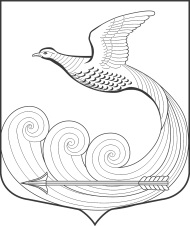 ГЛАВАМуниципального образования Кипенское сельское поселение Ломоносовского муниципального районаЛенинградской области                                        РАСПОРЯЖЕНИЕ № 13д. Кипень                                                                            «19» декабря  2019г.
«О назначении  очередного заседания Совета депутатов МО Кипенское сельское поселение Ломоносовского муниципального района Ленинградской области» Назначить  очередное заседание Совета депутатов МО Кипенское сельское поселение  на 27.12.2019 г. в 15. 00. Место проведения – зал заседаний расположенный на втором этаже административного здания  по адресу: 188515, Ленинградская область, Ломоносовский район, дер. Кипень, Ропшинское шоссе д. 5. Утвердить проект основных вопросов повестки дня и список приглашенных на очередное  заседание, согласно приложению;Персонально уведомить каждого депутата Совета депутатов о дате, времени, месте предстоящего заседания и проекте повестки дня по средствам телефонной связи, либо письменно под роспись.  Настоящее распоряжение  направить в местную администрацию и разместить на  официальном сайте в сети «Интернет» по адресу: кипенское.рфПредседатель Совета депутатов МОКипенское сельское поселение:                                 Кюне М.В.ПРОЕКТПриложение к Распоряжению Главы МО Кипенское сельское поселениеОт 19.12.2019 г. № 13ПОВЕСТКА ДНЯочередного заседания Совета депутатов МО Кипенское СПд. Кипень                                                                                       27.12.2019 годаО внесении изменений в решение Совета депутатов МО Кипенское сельское поселение  Ломоносовского муниципального района Ленинградской области от 31.12.2006 года №8 «Об утверждении Регламента Совета депутатов МО Кипенское сельское поселение»докладчик : глава МО – Кюне М.В.содокладчик: юрист – Ломако Ю.С., председатель комиссии по законности и правопорядку совета депутатов – Мутин А.Н.Об оказании материальной помощи.докладчик : глава МО – Кюне М.В.содокладчик: председатель комиссии по  социальным вопросам совета депутатов –Вишневский Н.Н.О внесении изменений в положение об организации деятельности старост сельских населенных пунктов Ленинградской области и общественных советов на частях  территории муниципального образования Кипенское сельское поселение Ломоносовского муниципального района Ленинградской области  докладчик : глава МО – Кюне М.В.содокладчик: председатель комиссии по   законности и правопорядку совета депутатов – Мутин А.Н.Вопросы местного значения (подготовка и проведение новогодних мероприятий)                                СПИСОК ПРИГЛАШЕННЫХ:                        -  зам. главы администрации МО – Зеленкова Е.С., Тамми Е.Е.                        -  юрист – Ломако Ю.С.                         - представители прокуратуры – Смольянина Н.Ю.Председатель Совета депутатовМО Кипенское сельское поселение:                                                              М.В. Кюне                            